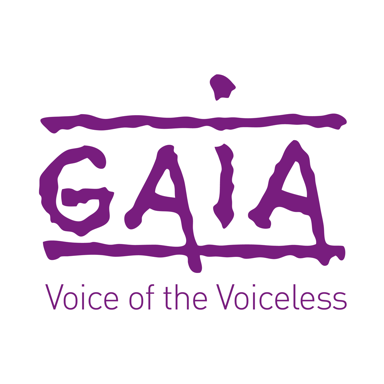 Bruxelles, le 24 juin 2021Destinataire : Académie FrançaiseSujet : Demande de suppression du mot "poule de luxe" du dictionnaire de l'Académie Française.Chère Madame, Cher Monsieur,Nous vous adressons cette lettre au nom de Global Action in the Interest of Animals (GAIA) et de ses 80 000 membres avec une demande particulière : l’expression « poule de luxe » pourrait-il être supprimée du dictionnaire de l'Académie Française ?L'utilisation du terme "poule de luxe" donne l'impression que les poules d’engraissement vivent dans des conditions luxueuses et respectueuses de leur bien-être, ce qui est bien sûr loin d'être le cas.  La grande majorité des poulets de chair, qui sont élevés et abattus, vivent dans de grosses exploitations où d'énormes entrepôts sont remplis de dizaines de milliers de poules.Concernant les poulets de chair, leur existence pitoyablement courte dans les usines d'engraissement est une misère noire, une succession de douleurs et de souffrances :Engraissés de manière intensive, ils grandissent très vite : en seulement 42 jours ou en 6 semaines, les poussins surdéveloppés atteignent leur poids d'abattage de 2,2 kg ;Le taux de croissance infernal cause de graves dommages à la santé et au bien-être de ces turbo-poussins, tels que des déformations osseuses. Leurs jambes ne peuvent pas supporter le poids excessif de leur corps. En conséquence, de nombreux poulets souffrent de problèmes douloureux aux pattes (boiterie). À l'approche de la fin de la période d'engraissement, de plus en plus de poulets éprouvent des difficultés, voire une impossibilité, à se déplacer dans la litière humide contaminée par les matières fécales. L'ammoniac corrosif contenu dans l'urine dans laquelle ils reposent provoque des abcès et des brûlures sur la plante des pattes.	Outre les problèmes de pattes, le taux de croissance rapide des poulets entraîne également des malformations cardiaques, des ascites et une mort subite. L'ascite, ou épanchement liquidien intraabdominal, est une accumulation de liquide dans l'abdomen autour des organes et touche 0,34 à 5 % des poulets d’élevage dans le monde.Le plus grand nombre d'animaux possible est rassemblé sur la plus petite surface possible.GAIA espère vous avoir convaincu que les poules d’engraissement (poulets de chair) se portent très mal dans les élevages intensifs. L'inclusion du mot "poule de luxe" dans le dictionnaire est non seulement trompeuse (étant donné qu'en réalité les poules mènent une vie tout sauf luxueuse) mais aussi préjudiciable aux animaux qui souffrent. Nous demandons donc que, compte tenu des souffrances endurées par les poules, l’expression "poule de luxe" soit retirée du dictionnaire de l'Académie Française.Veuillez recevoir, Madame, Monsieur, l'assurance de nos sincères salutations.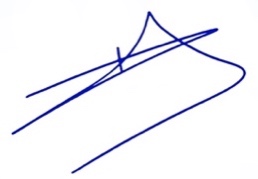 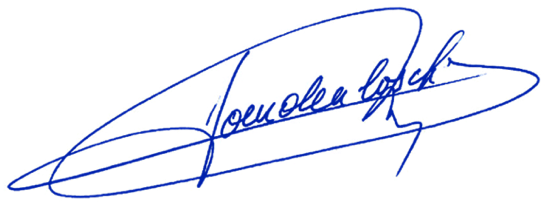 Ann De Greef							Michel Vandenbosch	Directeur de GAIA						Président de GAIA					